Отчет о численности детей, принявших участие в открытых онлайн-уроках, реализуемых с учетом опыта цикла открытых уроков «Проектория», направленных на раннюю профориентацию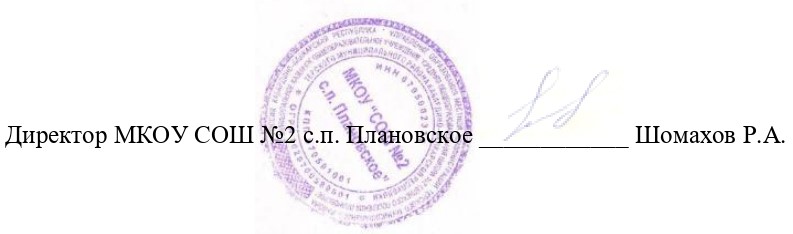 Кол-во образовательных организаций1 классы2 классы3 классы4 классы Итого по ОУМКОУ «СОШ № 2 с.п. Плановское»34310Кол-во образовательных организаций5классы6 классы7 классы8 классы9 классыИтого по ОУМКОУ «СОШ № 2 с.п. Плановское»4445522Кол-во образовательных организаций10 классы11 классыИтого по ОУМКОУ «СОШ № 2 с.п. Плановское»6713